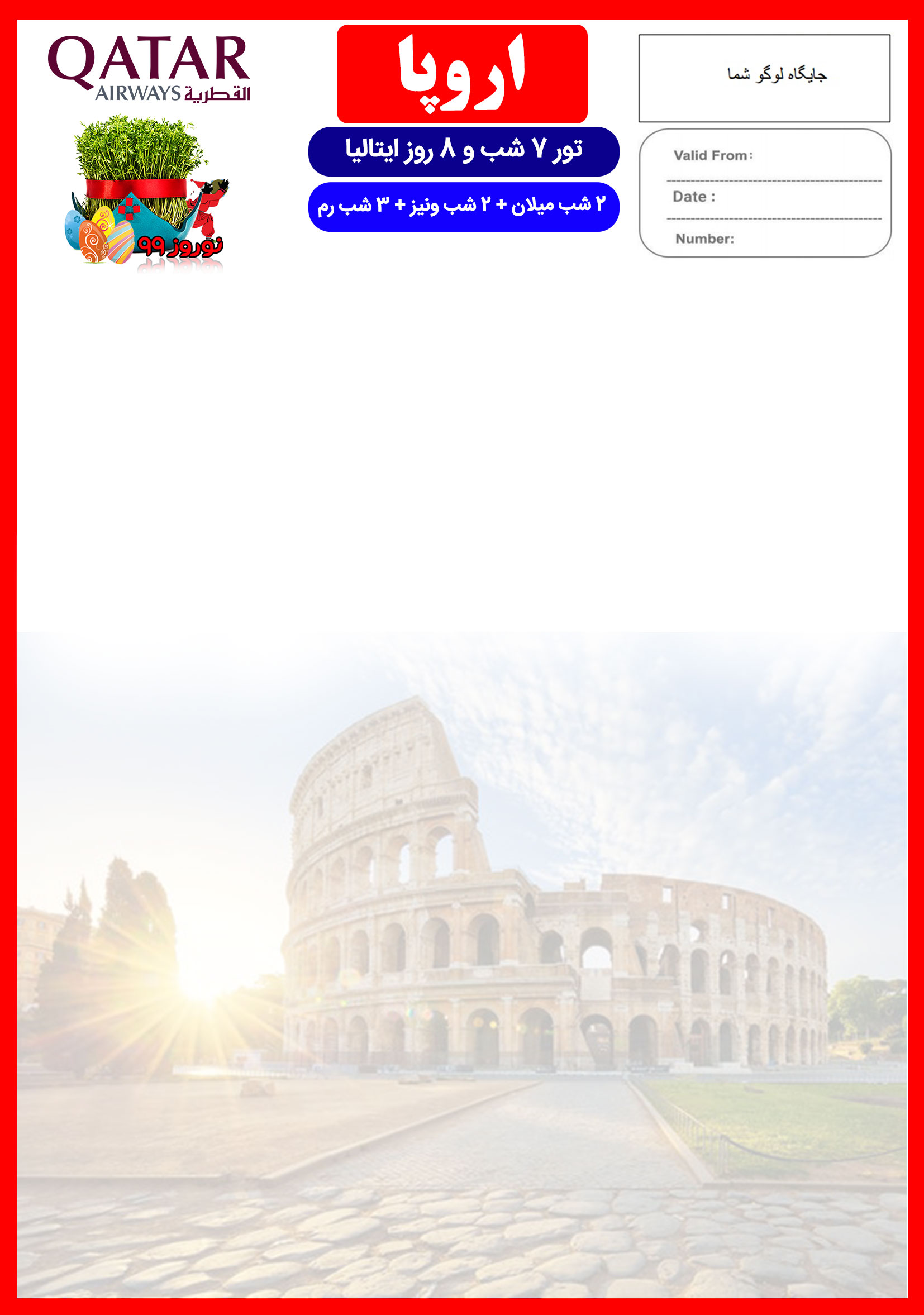 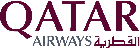 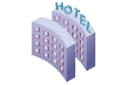 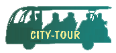 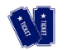 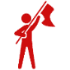 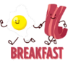 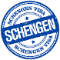 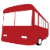 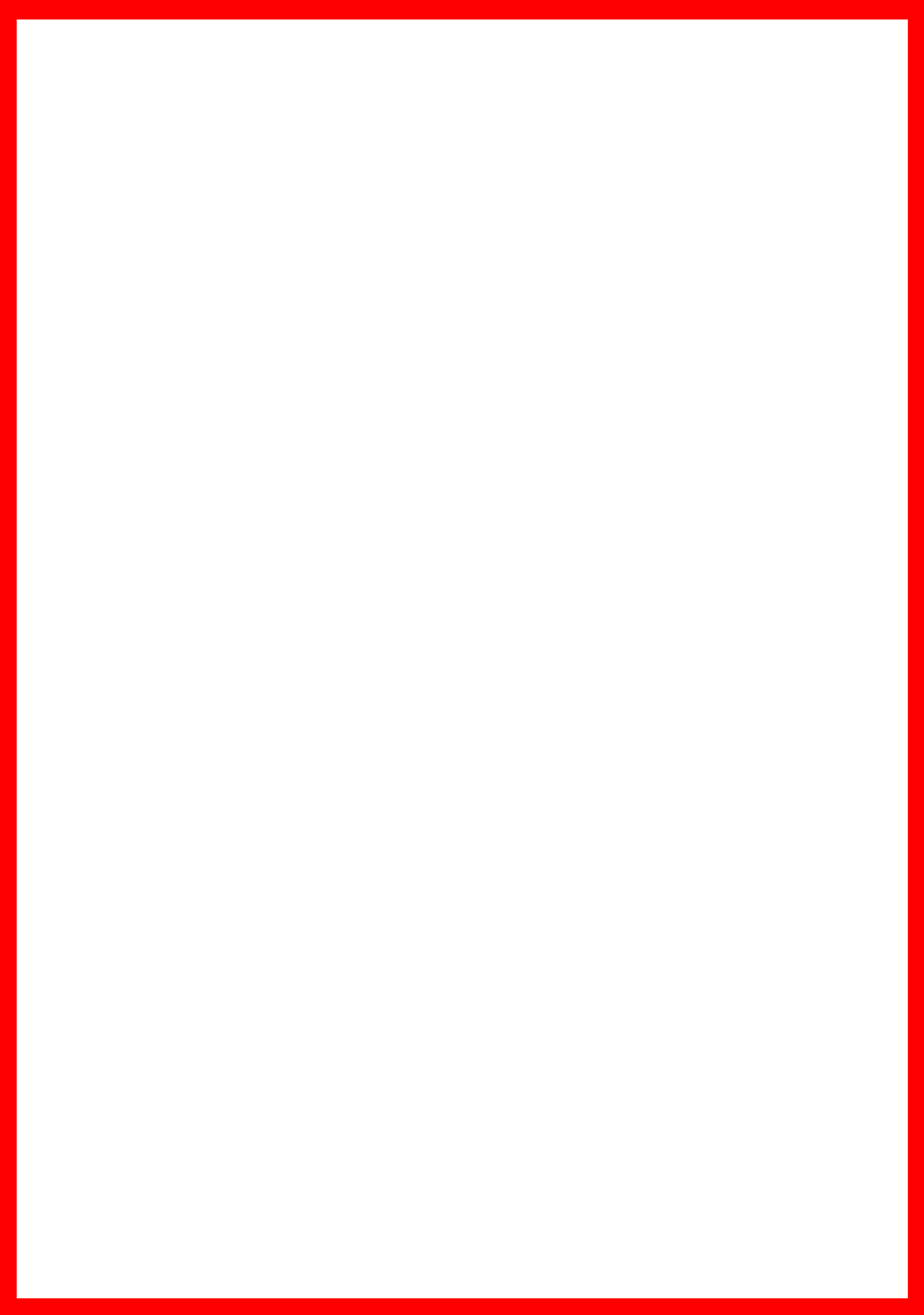 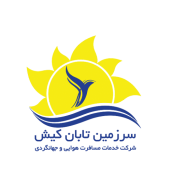 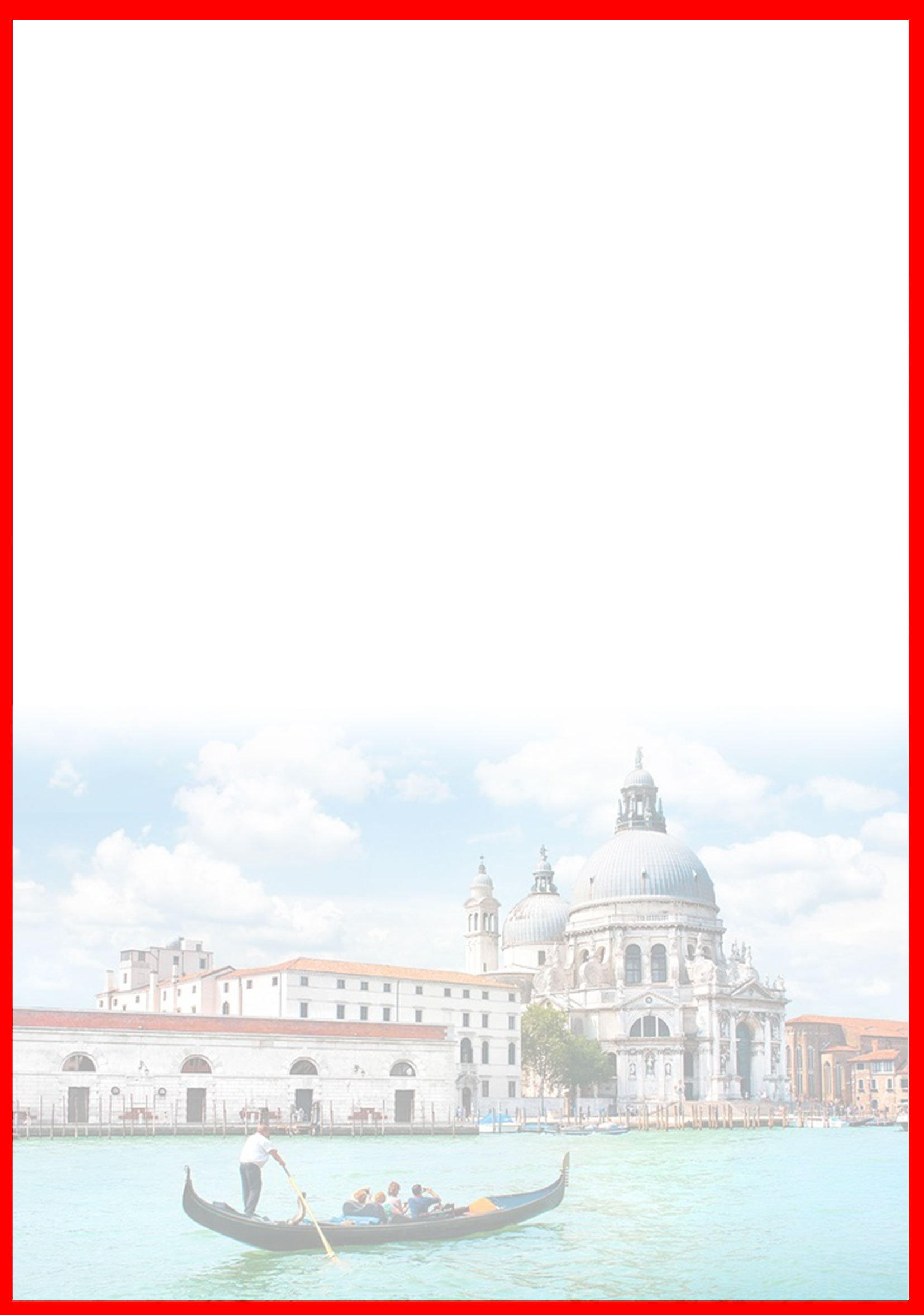 هتلدرجهشهرتعدادشبنفر در اتاق دو تخته (نفر اضافه)نفر در اتاق یک تختهکودک با تخت (12-4 سال)کودک بدون تخت (4-2 سال)نوزادFour Points by Sheraton Milan Center(or similar)Hotel Monaco & Grand(or similar) Le Méridien Visconti Rome(or similar)4*میلانونیزرم2 شب2 شب3 شب1,990 یورو2,690 یورو1,490 یورو1,190 یورو390 یورورفت28 اسفندحرکت از تهرانورود به  دوحهشماره پروازحرکت از  دوحهورود به میلانشماره پروازایرلاینرفت28 اسفند04:4506:25(QR491)08:1012:35(QR127)قطر ایرویزبرگشت6 فروردینحرکت از رمورود به  دوحهشماره پروازحرکت از  دوحهورود به تهرانشماره پروازایرلاینبرگشت6 فروردین16:0023:10(QR132)00:5504:35(QR490)قطر ایرویزروز اول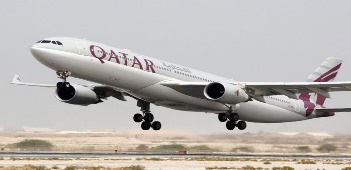 روز دوم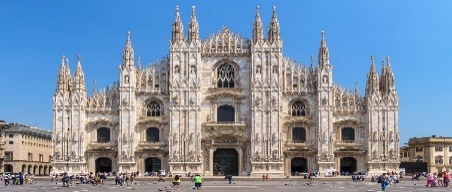 روز سوم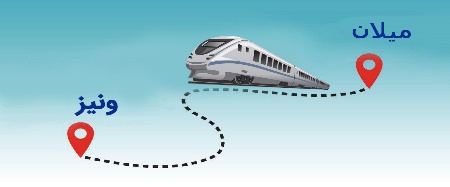 روز چهارم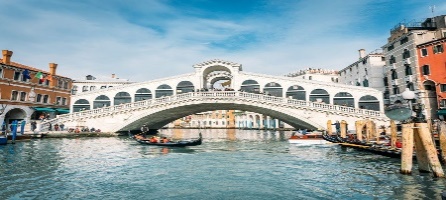 روز پنجم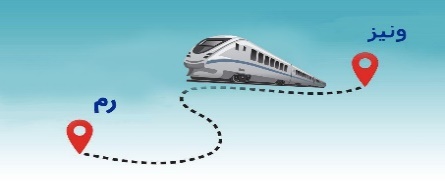 روز ششم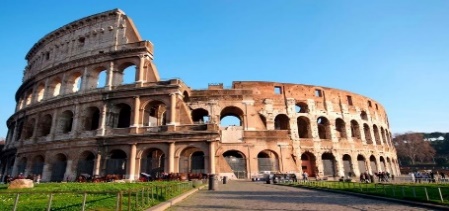 روز هفتم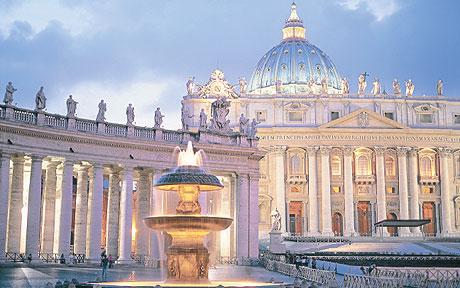 روز هشتم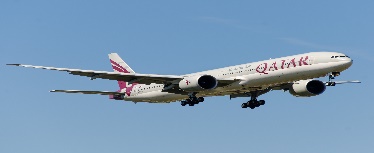 